认可通知 |《关于ISO 9001:2015及ISO 14001：2015认证标准换版的认可转换说明》的通知 2017-11-17 华夏认证华夏认证 微信号 hxrzzx功能介绍 管理体系认证、碳核查、产品认证综合服务平台 网站地址：http://www.ccci.com.cn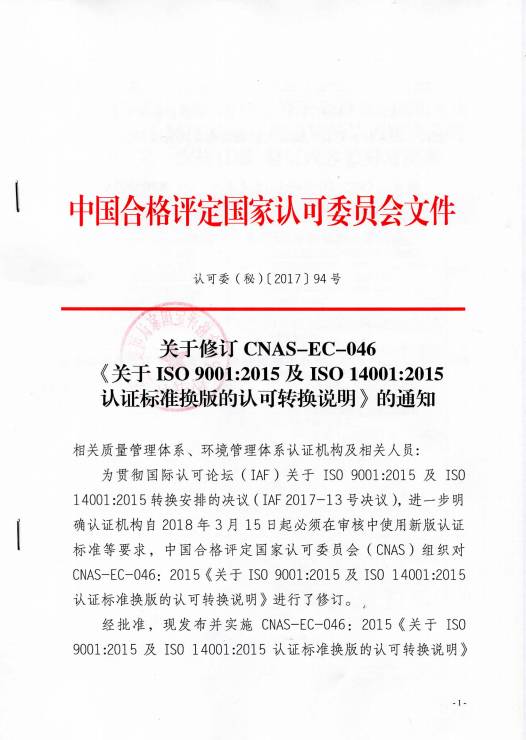 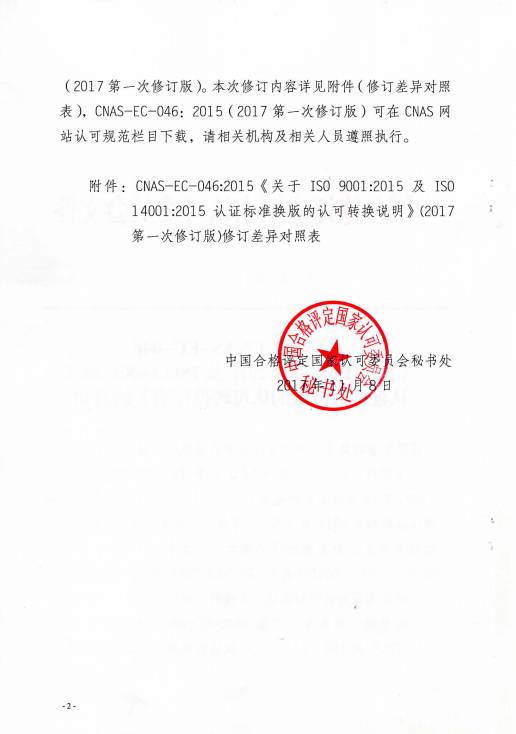 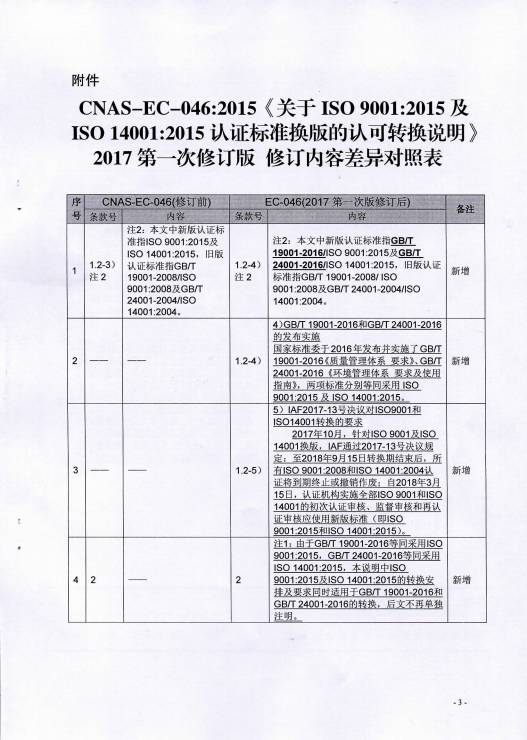 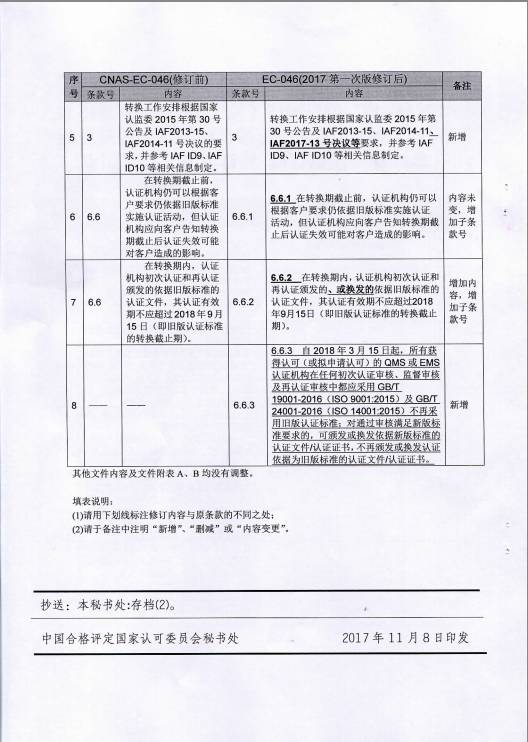                 来源：中国认可